Cake au reblochon et jambon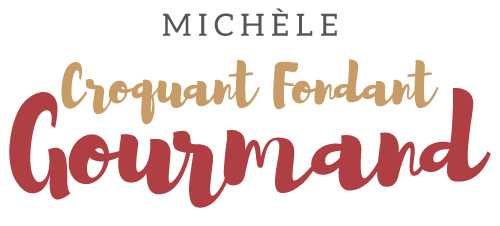  Pour 6 Croquants-Gourmands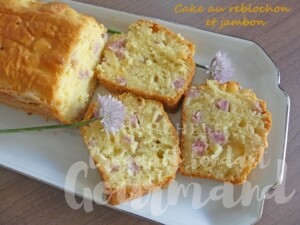 
 - 150 g de Reblochon
- 150 g de jambon en dés 
- 200 g (20 g + 180 g) de farine
- 1 sachet de levure chimique
-  ¼ de càc de ras el hanout
- ¼ de càc de cumin en poudre
- ¼ de càc de sel
- Poivre du moulin
- 105 g de lait
- 60 g d'huile d'olive1 moule à cake de 24 cm x 9 en silicone ou tapissé de papier cuissonPréchauffage du four à 180°C 

Couper le reblochon en petits dés dans un bol et l'enrober de 20 g de farine
pour que les morceaux ne restent pas amalgamés.
Mélanger le reste de la farine avec la levure, les épices, le sel et du poivre.
Faire un puits et y verser le lait, l'huile et les œufs.
Mélanger au fouet jusqu'à ce que la pâte soit homogène.
Ajouter le Reblochon et le jambon en mélangeant à la spatule.
Verser la pâte dans le moule.
Enfourner pour 35 minutes.
Laisser tiédir un peu avant de couper délicatement en tranches.
Servir chaud ou tiède avec une salade.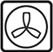 